Tydzień II: Polska, mój domDzień 1. To jest mój domCel ogólny:- rozwijanie mowy.Cel operacyjny:Dziecko:- wypowiada się na temat swojego domu.1. Dziecko układa sylwetę swojego domu z klocków w kształcie figur geometrycznych. Opowiada o wyglądzie swojego domu. 2. Słuchanie rymowanki o domach zwierząt. Rodzic czyta rymowankę i pokazuje obrazki domów zwierząt, które są w niej wymienione. Ślimak mieszka w muszli, w kupce liści – jeż. Myszka mieszka w norce, bocian w gnieździe. Wiesz? Pszczółka mieszka w ulu, w budzie mieszka pies. Każdy ma swój domek. Jaki ty masz? Wiesz?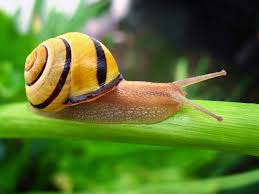 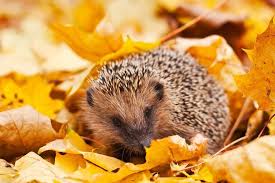 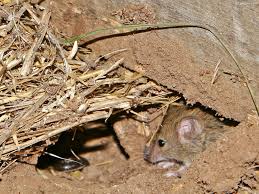 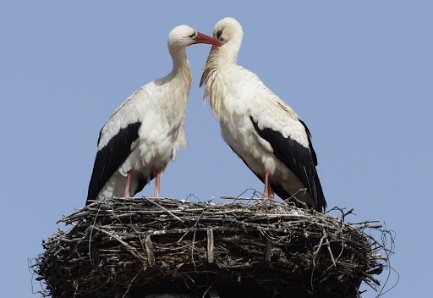 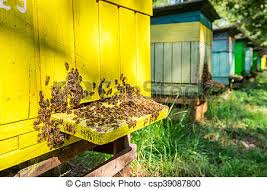 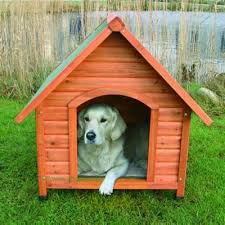 Obejrzyjcie film o domach:https://www.youtube.com/watch?v=tMKFb0ShJVQ3.Zabawa orientacyjno-porządkowa Dzieci do domu – dzieci na spacer. Rodzic wyznacza skakankami domy dla dzieci. W każdym domu nie może być więcej niż jedno dziecko. Na hasło Dzieci na spacer, dzieci wychodzą z domów i spacerują pomiędzy nimi. Gdy usłyszą hasło Dzieci do domu – wracają do swoich domów.Słuchanie wiersza M. Głogowskiego Rysunek. 1. Układanie na tablicy w całość obrazka domku podzielonego na cztery części (obrazek według opisu z wiersza). 2. Słuchanie wiersza.To jest mój dom, słońce mieszka w nim, a z komina leci w niebo kolorowy dym. To jest mój dom wśród zielonych drzew. Tuż za progiem odpoczywa Azor, wierny pies.Na parkanie schną gliniane garnki dwa, w oknie stoi mama, a na strychu jestem ja. To jest mój dom, popatrz tylko sam, ile tego rysowania mam.3. Rozmowa na temat wiersza. Wyjaśnienie niezrozumiałych słów i zwrotów: strych, parkan, słońce mieszka w nim. -Jak wygląda dom z wiersza?-Czy długo rysowałoby się taki dom? Dlaczego? 4. Rysowanie swojego domu.Jak narysować dom obejrzyjcie film: Luluś narysuj mi domek. A później nich każde z Was  narysuje kredkami albo namaluje farbami swój dom. https://www.youtube.com/watch?v=hIlx6P-sppYJeśli nie chcecie albo nadal nie potraficie narysować swojego domu – pokolorujcie wybraną kolorowankę.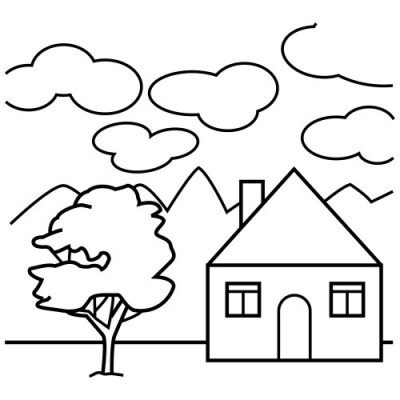 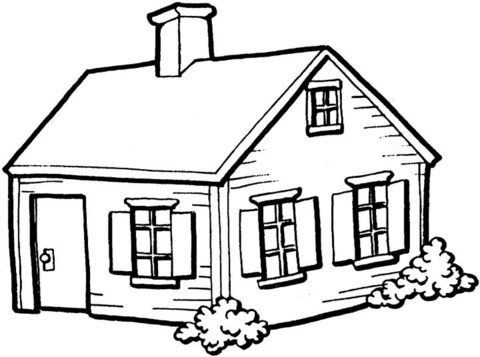 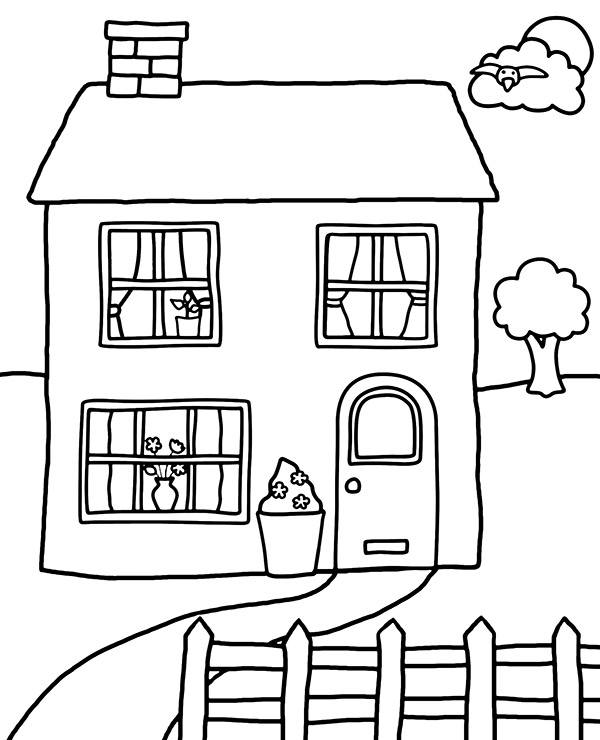 